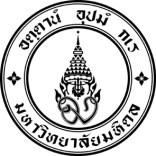 เขียนที่  คณะแพทยศาสตร์โรงพยาบาลรามาธิบดี  วันที่ .......... เดือน ............พ.ศ. ...........เรื่อง   ขอส่งแบบเสนอขอทุนวิจัย Dean’s Research Novice Award สำหรับโครงการวิจัยย่อย ซึ่งเป็นส่วนหนึ่งในโครงการวิจัยหลักของอาจารย์ที่ปรึกษา โครงการต้นกล้ารามาธิบดีเรียน    คณะกรรมการพิจารณาทุนวิจัยและเงินอุดหนุนข้าพเจ้า นาย/นางสาว (ผู้ขอทุน)...................................รหัสประจำตัวนักศึกษา................นักศึกษาแพทย์ชั้นปีที่.........  อาจารย์ที่ปรึกษาวิจัย : ชื่อ-นามสกุล ........................................ ภาควิชา ..................... คณะ……………………………..………..…..                                                                         ๑. ข้อมูลการขออนุมัติทุนวิจัย Dean’s Research Novice Award สำหรับโครงการวิจัยย่อยฯ - ชื่อโครงการวิจัย เรื่อง (ชื่อภาษาไทย) : ................................................................................................................................ 		        (ชื่อภาษาอังกฤษ) : ..........................................................................................................................- ประเภทผลงานวิจัย : ๒.  งบประมาณดำเนินการ  รวมเป็นเงิน.........................................บาท (.......................................................บาทถ้วน)      (รายละเอียดตามเอกสารแนบ)	จึงเรียนมาเพื่อโปรดพิจารณา จะเป็นพระคุณยิ่งขอแสดงความนับถือ          .........................................นักศึกษาแพทย์ (ผู้ขอทุน)         (...........................................)                     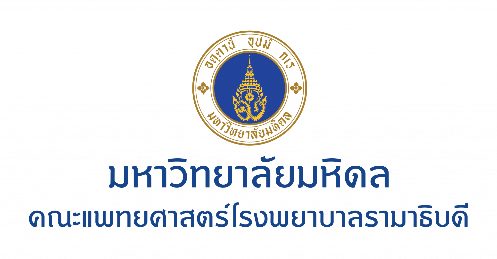 แบบเสนอขอทุนวิจัย Dean’s Research Novice Awardสำหรับโครงการวิจัยย่อย ซึ่งเป็นส่วนหนึ่งในโครงการวิจัยหลักของอาจารย์ที่ปรึกษาโครงการต้นกล้ารามาธิบดี คณะแพทยศาสตร์โรงพยาบาลรามาธิบดี(พ.ศ. ..................../ปีงบประมาณ ...........................)ส่วนที่ 1 : ข้อมูลผู้ขอทุนวิจัย4. การแจ้งความประสงค์ขอเทียบโอนหน่วยกิต วิชาปฏิบัติการวิจัย 1 (RAID422) ดังนี้  ขอเทียบโอนหน่วยกิต		   ไม่ขอเทียบโอนหน่วยกิตการดำเนินการวิจัยในโครงการต้นกล้าฯ สามารถเทียบเท่าการดำเนินการวิจัยในหลักสูตรฯ ได้ โดยนักศึกษาต้องแจ้งความประสงค์ดังกล่าวกับทางโครงการต้นกล้าฯ ตั้งแต่เริ่มปรึกษาอาจารย์ที่ปรึกษาวิจัยเพื่อทำวางแผนการวิจัย เพื่อทางโครงการต้นกล้าฯ                         จะประสานงานกับกลุ่มรายวิชาปฏิบัติการวิจัยต่อไปส่วนที่ 2 : โครงการวิจัยชื่อโครงการหลัก ของอาจารย์ที่ปรึกษาวิจัยหลัก (ภาษาไทย) : ...………………………......................................…………………………………………………………………………..……ชื่อโครงการหลัก ของอาจารย์ที่ปรึกษาวิจัยหลัก (ภาษาอังกฤษ) : …..………………….....................................…………………………………………………………………………..……ชื่อโครงการย่อย (ภาษาไทย) : .......................................…………………………………………………………………………..……       (ภาษาอังกฤษ) : .................................…………………………………………………………………………..……ประเภทของการวิจัย(  )  ก. งานวิจัยด้านวิทยาศาสตร์พื้นฐาน (basic science research)(  )  ข. งานวิจัยทางคลินิก (clinical research)(  )  ค. งานวิจัยชุมชนและระบบสุขภาพ (community/health systems research)(  )  ง. งานวิจัยด้านแพทยศาสตรศึกษา (medical education research)(  )  จ. งานวิจัยที่นำสู่การไปใช้ประโยชน์ (translational research)(  )  ช. งานวิจัยด้านอื่นๆ ระบุ ................................................................................ความสำคัญ ที่มาของปัญหาที่ทำการวิจัย และการทบทวนเอกสารที่เกี่ยวข้อง แสดงแนวความคิดพื้นฐานหรือปัญหาและอุปสรรคทางวิชาการที่มีความสำคัญหรือมีความจำเป็นที่จะต้องทำการวิจัยเรื่องนี้ เน้นส่วนโครงการวิจัยที่จะให้นักศึกษาดำเนินการคำถามวิจัย / สมมติฐานการวิจัยแสดงสิ่งที่ผู้วิจัยสนใจ ต้องการศึกษา ค้าคว้า เพื่อหาคำตอบ โดยเฉพาะส่วนโครงการวิจัยย่อย ที่จะให้นักศึกษาดำเนินการวัตถุประสงค์ของโครงการวิจัย แสดงวัตถุประสงค์ของโครงการวิจัยย่อยที่จะให้นักศึกษาดำเนินการนี้อย่างชัดเจน และเรียงตามลำดับความสำคัญเป็นข้อๆวิธีวิจัยโครงการวิจัยย่อย- ระบุวิธีที่จะใช้ก. ขั้นตอนและวิธีในการเก็บข้อมูล		ข. ขั้นตอนและวิธีการวิเคราะห์ข้อมูล 	- Protocol Flow Chart (ถ้ามี)ขอบเขตของการวิจัยโครงการวิจัยย่อยระบุขอบเขตของการวิจัยว่าครอบคลุมถึงอะไรบ้าง เช่น จำนวนผู้เข้าร่วมการวิจัย เพศ กลุ่มอายุ เกณฑ์คัดเข้า และเกณฑ์คัดออก เป็นต้น (แสดงวิธีคำนวณกลุ่มตัวอย่าง) แนบด้วยระยะเวลาที่ทำการวิจัยโครงการวิจัยย่อย ระบุระยะเวลาที่ใช้ในการวิจัยตั้งแต่เริ่มต้นจนกระทั่งสิ้นสุดโครงการ หากเป็นโครงการต่อเนื่องให้ระบุปีที่เริ่มต้น และปีที่สิ้นสุดโครงการ (แสดงแผนการดำเนินการโครงการในแต่ละรอบ 6 เดือน)แผนการดำเนินการวิจัยโครงการวิจัยย่อยตลอดโครงการ (โปรดระบุให้ชัดเจนพร้อมเอกสารอ้างอิง)ระบุขั้นตอนและระยะเวลาของแผนการดำเนินงานโดยละเอียด รวมทั้งแผนภูมิแสดงระยะเวลาในการดำเนินงาน (Phasing Chart)(โครงการวิจัยที่กำหนดระยะเวลาดำเนินการเกินกว่า 1 ปีขึ้นไป ให้แจ้งแผนการดำเนินงานในปีต่อๆ ไปโดยสังเขปด้วย)สถานที่ทำการวิจัย/เก็บข้อมูล และอุปกรณ์ในการทำวิจัยที่มีอยู่แล้วในหน่วยงาน ระบุสถานที่ที่จะใช้เป็นที่ทำการวิจัย และ/หรือ เก็บข้อมูลให้ชัดเจนอุปกรณ์ในการวิจัย ระบุประเภท และจำนวนของอุปกรณ์ต่อไปนี้อุปกรณ์ที่จำเป็นในการวิจัย : ระบุชื่อ 		อุปกรณ์วิจัยที่มีอยู่แล้ว : ระบุชื่อผลงานวิจัยที่เกี่ยวข้องและเอกสารอ้างอิง กล่าวถึงความเกี่ยวเนื่องและความสัมพันธ์ของโครงการนี้กับโครงการวิจัยเรื่องอื่นๆ ทั้งใน และต่างประเทศว่าเคยมีใครทำการวิจัยมาแล้ว ทำที่ไหน เมื่อไร ก้าวหน้าไปแค่ไหน ข้อมูลของปีล่าสุด ฯลฯประโยชน์ที่จะได้รับจากโครงการวิจัยย่อยระบุประโยชน์ที่จะได้รับจากโครงการวิจัยนี้ว่าจะมีผลต่อการพัฒนาในเรื่องใดใครหรือหน่วยงานใดจะเป็นผู้นำผลงานวิจัยนี้ไปใช้ประโยชน์และใช้อย่างไรวางแผนจะนำผลงานวิจัยไปนำเสนอ/ ตีพิมพ์ (ถ้ามี)ระบุชื่อที่ประชุมวิชาการที่คาดว่าจะนำไปนำเสนอระบุชื่อวารสารที่คาดว่าจะตีพิมพ์โครงการนี้มีการทดลอง16.1  (  ) การทดลองในคน		16.2  (  ) การใช้สัตว์ทดลอง	16.3  (  ) การทดลองทางพันธุวิศวกรรมและเทคโนโลยีชีวภาพในกรณีโครงการวิจัยที่ขอทุนมีการทดลองตามข้อ 16.1-16.3 ขอให้แนบหลักฐานการรับรองหรือจดหมายยืนยันการดำเนินการ ขอคำรับรองจากคณะกรรมการระดับคณะหรือมหาวิทยาลัยด้วย (สามารถแนบใบขอคำรับรองของอาจารย์ที่ปรึกษาได้  หากเป็นโครงการภายใต้โครงการของอาจารย์ที่ปรึกษา)รายละเอียดงบประมาณของโครงการวิจัยย่อยตามหมวดเงินประเภทต่างๆความเสี่ยงและความไม่สบายที่คาดว่าจะเกิดขึ้นกับผู้เข้าร่วมการวิจัย (ถ้ามี)คำชี้แจงเพิ่มเติม รายละเอียดใดก็ตามที่จะเป็นประโยชน์และจะช่วยให้กรรมการเข้าใจในโครงการการวิจัยนี้ดีขึ้น โครงการวิจัยที่ใช้แบบสอบถามเป็นเครื่องมือในการวิจัย ให้แนบแบบสอบถามมาด้วย โครงการศึกษาวิจัยและทดลองในมนุษย์ทุกโครงการยกเว้นงานวิจัยที่ไม่มีผลกระทบโดยตรงต่อผู้เข้าร่วมการวิจัยแต่ละคน อาทิเช่น การวิจัยที่เกี่ยวข้องกับข้อมูลที่ได้รับจากรายงานของผู้ป่วยหรือสิ่งส่งตรวจต่างๆ จากร่างกายมนุษย์ที่ไม่มีชื่อและถูกละทิ้งไว้ เป็นต้น) จะต้องแนบเอกสาร ดังนี้ข้อพิจารณาทางด้านจริยธรรม (Ethical Consideration) เอกสารชี้แจงข้อมูล / คำแนะนำแก่ผู้เข้าร่วมโครงการ (Patient/Participant Information Sheet)หนังสือยินยอมโดยได้รับการบอกกล่าวและเต็มใจ (Informed Consent Form)(ตามตัวอย่างในคู่มือการขออนุมัติเพื่อการศึกษาวิจัย และการทดลองในมนุษย์ คณะแพทยศาสตร์โรงพยาบาลรามาธิบดี มหาวิทยาลัยมหิดล พ.ศ.2545 http://med.mahidol.ac.th/research/th/ethics/content/12082014-0939-th )19.4 ทุนสนับสนุนการทำวิจัย เมื่อโครงการฯ ได้รับการอนุมัติจากคณะกรรมการพิจารณาทุนวิจัยในโครงการฯ คณะฯ จะโอนเงินทุนสนับสนุนการทำวิจัย เข้าบัญชีของอาจารย์ที่ปรึกษาวิจัยหลักเท่านั้น และผู้รับทุนและอาจารย์ที่ปรึกษาหลักลงนามสัญญาผู้รับทุนวิจัยโครงการต้นกล้ารามาธิบดีข้าพเจ้าขอรับรองว่าข้อความข้างต้นเป็นจริงทุกประการ  และยอมรับว่าผลการตัดสินของคณะกรรมการพิจารณาทุนวิจัย                   และเงินอุดหนุน ถือเป็นข้อยุติ **สามารถนำส่งเอกสารผ่านทางอีเมล์ ratonkla@mahidol.ac.th หรืองานบริหารการศึกษา/งานแพทยศาสตรศึกษา                      ชั้น ๓ อาคารบริหารชื่อผู้ขอทุนชื่อผู้ขอทุน(ชื่อภาษาไทย) :(ชื่อภาษาไทย) :(ชื่อภาษาอังกฤษ) :(ชื่อภาษาอังกฤษ) :รหัสประจำตัวนักศึกษา :ชั้นปี :E-mail :โทรศัพท์ :ชื่อผู้ร่วมวิจัย (ถ้ามี กรุณาระบุให้ครบทุคน)ชื่อผู้ร่วมวิจัย (ถ้ามี กรุณาระบุให้ครบทุคน)(ชื่อภาษาไทย) :(ชื่อภาษาไทย) :   (ชื่อภาษาอังกฤษ) :   (ชื่อภาษาอังกฤษ) :รหัสประจำตัวนักศึกษา :ชั้นปี :E-mail :โทรศัพท์ :(ชื่อภาษาไทย) :(ชื่อภาษาไทย) :   (ชื่อภาษาอังกฤษ) :   (ชื่อภาษาอังกฤษ) :   รหัสประจำตัวนักศึกษา :ชั้นปี :E-mail :โทรศัพท์ :ชื่ออาจารย์ที่ปรึกษาวิจัยโครงการต้นกล้ารามาธิบดี  (กรุณาระบุให้ครบทุคน)ชื่ออาจารย์ที่ปรึกษาวิจัยโครงการต้นกล้ารามาธิบดี  (กรุณาระบุให้ครบทุคน)ชื่อ-นามสกุล  ศ./รศ./ผศ./อ. :ชื่อ-นามสกุล  ศ./รศ./ผศ./อ. :   ภาควิชา :คณะ :   E-mail :โทรศัพท์ :ชื่อ-นามสกุล  ศ./รศ./ผศ./อ. :ชื่อ-นามสกุล  ศ./รศ./ผศ./อ. :   ภาควิชา :คณะ :   E-mail :โทรศัพท์ :รายการราคาต่อหน่วยจำนวนกลุ่มตัวอย่างรวมเป็นเงิน (บาท)1.หมวดวัสดุ (ระบุตามความเป็นจริง)1.หมวดวัสดุ (ระบุตามความเป็นจริง)1.หมวดวัสดุ (ระบุตามความเป็นจริง)1.หมวดวัสดุ (ระบุตามความเป็นจริง)1.1 วัสดุวิทยาศาสตร์ ได้แก่ สารเคมี สัตว์ทดลอง สมุนไพร วัสดุในการทดลอง ฯลฯ1.2 วัสดุสำนักงาน ได้แก่ กระดาษ ปากกา ฯลฯ1.3 วัสดุต่างๆ ได้แก่ ค่าฟิล์ม ค่าล้างรูป ฯลฯ2. หมวดค่าใช้สอย2. หมวดค่าใช้สอย2. หมวดค่าใช้สอย2. หมวดค่าใช้สอย2.1 ค่าเดินทางและค่าชดเชยการสูญเสียรายได้ของผู้เข้าร่วมโครงการ (200 บาทต่อราย)2.2 ค่าจ้าง ค่าเช่า ค่าซ่อมบำรุงรักษาครุภัณฑ์ของราชการ ค่าเจาะเลือด ค่าจ้างพิมพ์/ถ่ายเอกสาร ฯลฯ2.3 ค่าใช้สอยในการเตรียมรายงานผลการวิจัยรวมเป็นเงินทั้งสิ้นรวมเป็นเงินทั้งสิ้นรวมเป็นเงินทั้งสิ้น หมายเหตุ 1. สำหรับหมวดค่าตอบแทนผู้วิเคราะห์ข้อมูลผู้ช่วยวิจัยและหมวดครุภัณฑ์จะไม่สนับสนุน ควรใช้ครุภัณฑ์ที่มีอยู่ของหน่วยงาน               2. การนำส่งสรุปรายการและหลักฐานค่าใช้จ่ายในแต่ละหมวด หากมีเงินคงเหลือ ต้องนำส่งคืนโครงการ ภายใน 30 วัน                  หลังจากเสร็จสิ้นโครงการ และหากไม่ส่งเอกสารหลักฐานค่าใช้จ่ายภายในกำหนดจะมีผลต่อการรับทุนในครั้งต่อไป3. การจัดหาวัสดุ ให้ดำเนินการตามประกาศมหาวิทยาลัยมหิดล เรื่อง หลักเกณฑ์การจัดหาวัสดุและค่าใช้สอยที่ใช้เงินอุดหนุนการวิจัย พ.ศ.2560 (https://op.mahidol.ac.th/ra/contents/research_regulation/ANNOUNCE_2560-02.pdf)4. สำหรับค่าดำเนินการตีพิมพ์จะไม่สนับสนุนลงนาม................................................. (ผู้ขอทุน)(                                        )วันที่.............../................/..............ลงนาม : อาจารย์ที่ปรึกษาวิจัย.............................................................(                                        )วันที่.............../................/..............